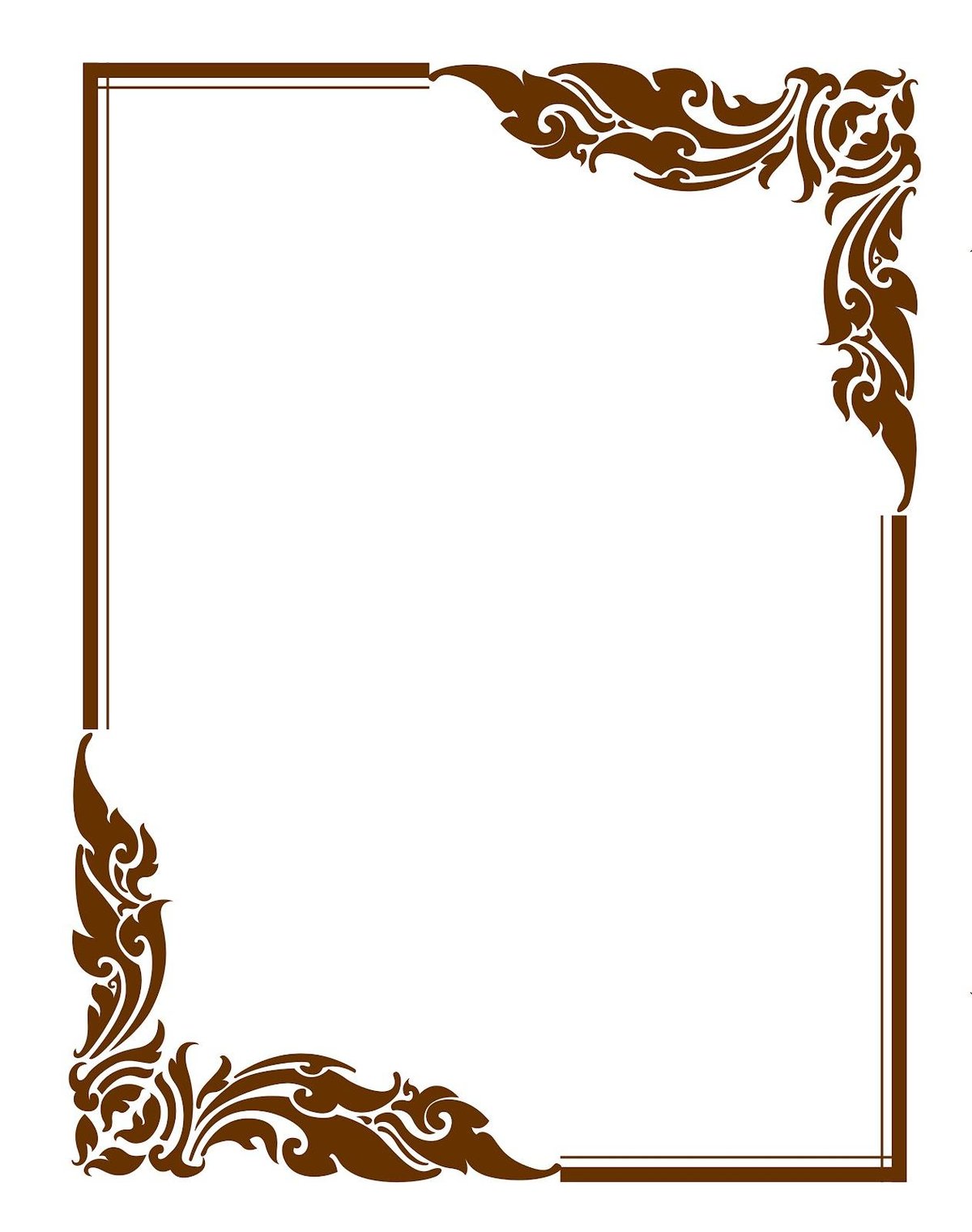 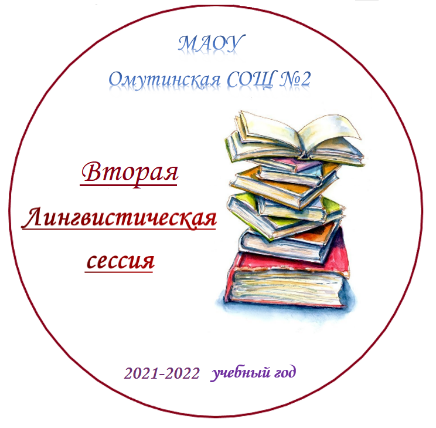 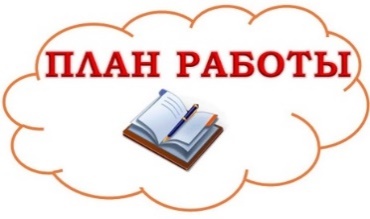 27 октября11.00 Открытие сессии.11.10  Пресс- конференция «Профессия для достойного завтра»Приглашённые гости: Бутакова ЕВ, Усольцева ГН,Андреева НН(Худякова ЕВ)Домашнее задание №112.00  Театральный час «Под маской басни»(Казанцева Т.С.)28 октября 11.00  Видеознакомство «Многообразие языков» (Дерябина О.Н., Кошелева С.А.)12.00 Онлайн-викторина «Книга Джунглей» (Россия-Индия)(Дерябина О.Н.)Домашнее задание №2, 329 октября 11.00  Литературная гостиная  «Читаем Владислава Крапивина»(Ячменева Г.А.)Домашнее задание №2, 3                                                        12.00  Торжественное закрытие сессии.                                        Подведение итогов. (РДШ)